Department of Florida Marine Corps League Recruiter of the Year Nomination Form 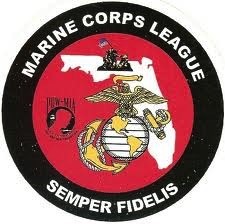 1 May 2021 - 30 April 2022 Date ___________   Member’s (recruiter) Name _________________________________ Membership Card # _____________ Detachment Name _______________________________________ Number ________ District # _______ Must be submitted no later than 1 June of each year with Detachment Signatures. FORM MUST BE LEGIBLE – if not the nomination will be disqualified! NOTE: If new member was recruited to a Detachment other than the recruiter’s home Detachment, add that Detachment’s number following the new member’s name.  This is to certify that _____________________________________ recruited _______ new members for   the12-month period beginning 1 May 2021 and ending 30 April 2022. Certified True and Correct ______________________________________                                	  	 	 	 	Detachment Commandant         ______________________________________                                                                      	Detachment Paymaster                                                          To: Department Awards Chairman       Mike Armstrong                                                                    6719 Arroyo Dr.   	 	 	 	 	 	   New Port Richey, FL 34652 	Use a second form if necessary NEW MEMBER’S NAME NEW MEMBER’S NAME 1. 13. 2. 14. 3. 15. 4. 16. 5. 17. 6. 18. 7. 19. 8. 20. 9. 21. 10. 22. 11. 23. 12. 24. 